Комунальний заклад «Луцька міська централізована бібліотечна система»Центральна бібліотека для дітей«Без права забуття»Вебліографічний список(110 років від дня народження М. П. Куделі (1914 -2004) – культурно-освітнього і громадського діяча, учасника національно-визвольного руху за незалежність України, шевченкознавця)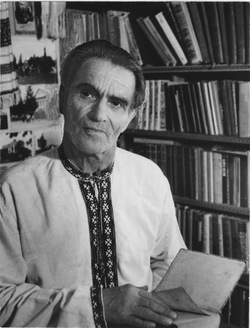 2024929(477.82)(016:908)Б39«Без права забуття» : вебліогр. список / Центральна бібліотека для дітей КЗ «Луцька міська централізована бібліотечна система» ; уклад. І. Тимощук. – Луцьк : [б. в.], 2024. – 5 с. У вебліографічному списку подано цікаві та пізнавальні матеріали про видатного волинянина, українського шевченкознавця, учасника національно-визвольного руху за незалежність України, політв'язня – Миколу Куделю.Вебліографічний список буде цікавим бібліотечним працівникам, вчителям, студентам, користувачам бібліотеки та всім кого цікавить історія рідного краю.БІОГРАФІЯКуделя Микола Павлович [Електронний ресурс] // ВікіпедіЯ: вільна енциклопедія. – Режим доступу: http://surl.li/rfwbv (дата звернення: 05.03.2024). Куделя Микола Павлович [Електронний ресурс] // Енциклопедія сучасної України. – Режим доступу: https://esu.com.ua/article-579 (дата звернення: 05.03.2024).КРИТИЧНІ ПРАЦІБондарук Леся. Знищення в’язнів у Луцькій тюрмі. 75 років бійні НКВД [Електронний ресурс] / Леся Бондарук // Український інститут національної пам’яті: [офіц. сайт]. – Режим доступу: https://old.uinp.gov.ua/publication/znishchennya-vyazniv-u-lutskii-tyurmi-75-rokiv-biini-nkvd (дата звернення: 07.03.2024).Кінд-Войтюк Н. Микола Куделя – культурно - освітній та  громадський діяч Волині [Електронний ресурс] / Наталія Кінд – Войтюк // Літопис Волині. – 2022. - №26: [рецензований науковий журнал]. – Режим доступу: http://www.litopys.volyn.ua/index.php/litopys/article/view/289 (дата звернення: 05.03.2024).Лицар духу з волинського села Микола Куделя [Електронний ресурс] // Хроніки Любарта: [офіц. сайт]. – Дата публікації: 07.05.2018. – Режим доступу: https://www.hroniky.com/news/view/11823-lytsar-dukhu-z-volynskoho-sela-mykola-kudelia (дата звернення: 05.03.2024).Малімон Наталія. ...i 125 «Кобзарів»! [Електронний ресурс] / Наталія Малімон //День: [офіц. сайт]. – Дата публікації: 22.03.2007. – Режим доступу: https://day.kyiv.ua/article/den-ukrayiny/i-125-kobzariv (дата звернення: 05.03.2024).Мельник Валерій. Людський розум не в силі цього збагнути [Електронний ресурс] / Валерій Мельник // Урядовий кур'єр: газета Кабінету Міністрів України: [офіц. сайт]. – Дата публікації: 24.06.2014. – Режим доступу: https://ukurier.gov.ua/uk/articles/lyudskij-rozum-ne-v-sili-cogo-zbagnuti/ (дата звернення: 05.03.2024).Найбільшу в Україні колекцію "Кобзарів" зібрали на Волині [Електронний ресурс] // ZAXID. NET: [офіц. сайт]. – Дата публікації: 10.03.2009. – Режим доступу: https://zaxid.net/naybilshu_v_ukrayini_kolektsiyu_quotkobzarivquot_zibrali_na_volini_n1073364 (дата звернення: 07.03.2024).Ошуркевич Олекса. Одержимість Миколи Куделі [Електронний ресурс] / Олекса Ошуркевич // Чтиво: [офіц. сайт]. – Режим доступу: https://shron1.chtyvo.org.ua/Svaroh/1996_N04.pdf (дата звернення: 07.03.2024).Парай Олена. Роковини розстрілу у Луцькій тюрмі: думка історика і спогади про одного з ув'язнених [Електронний ресурс] / Олена Парай // Суспільне Новини: [офіц. сайт]. – Дата публікації: 23.06.2023. – Режим доступу: https://suspilne.media/512803-rokovini-rozstrilu-u-luckij-turmi-dumka-istorika-i-spogadi-pro-odnogo-z-uvaznenih/ (дата звернення: 05.03.2024).Таємниця могил під Луцьким замком [Електронний ресурс] // Голос України: [офіц. сайт]. – Дата публікації: 19.06.2009. – Режим доступу: http://www.golos.com.ua/article/159243 (дата звернення: 06.03.2024).У Луцьку відбувся ювілейний вечір волинського краєзнавця [Електронний ресурс] // Волинські новини: [офіц. сайт]. – Дата публікації: 22.03.2014. – Режим доступу: https://www.volynnews.com/news/culture/u-lutsku-vidbuvsia-iuvileynyy-vechir-volynskoho-krayeznavtsia/ (дата звернення: 05.03.2024).Філонюк Марія. Він вижив під час найкривавішого розстрілу на Волині і зібрав Шевченкіану [Електронний ресурс] / Марія Філонюк // Газета Волинь: [офіц. сайт]. – Дата публікації: 23.03.2018. – Режим доступу: https://www.volyn.com.ua/news/99624-vin-vyzhyv-pid-chas-naikryvavishoho-rozstrilu-na-volyni-i-zibrav-shevchenkianu (дата звернення: 05.03.2024).Філонюк Марія. Меморіальна експозиція «Шевченківська світлиця Миколи Куделі» у Волинському краєзнавчому музеї [Електронний ресурс] / Марія Філонюк // Науковий вісник Східноєвропейського національного університету імені Лесі Українки. – Режим доступу: https://evnuir.vnu.edu.ua/bitstream/123456789/9535/1/27.pdf (дата звернення: 07.03.2024).Якименко М. Світлиця Миколи Куделі [Електронний ресурс] / Микола Якименко // Голос України: газета Верховної Ради України: [офіц. сайт]. – Дата публікації: 24.03.2007. – Режим доступу: http://www.golos.com.ua/article/209750 (дата звернення: 05.03.2024).ВідеоматеріалиПолітв'язень Микола Куделя [Електронний ресурс] / Панафідін Українець // YouTube. – Електрон. відеодан. – Режим доступу: https://www.youtube.com/watch?v=ALUVCeMWD14. – Дата публікації: 11.03.2011. – Дата перегляду: 07.03.2024.Роковини розстрілу у Луцькій тюрмі: думка історика і спогади про одного з ув'язнених [Електронний ресурс] / Суспільне Луцьк // YouTube. – Електрон. відеодан. – Режим доступу: https://www.youtube.com/watch?v=iiZAv4vewc8. – Дата публікації: 23.06.2023. – Дата перегляду: 07.03.2024.100 синонімів до слова ГОВОРИТИ | А 100 Ways to Say "To Talk": [документальна вистава - оповідь] [Електронний ресурс] / Театр ГаРміДер // YouTube: – Режим доступу: https://www.youtube.com/watch?v=Yz2LrmzJMao. –Дата публікації: 24.08.2021. – Дата перегляду: 07.03.2024.АВТОБІОГРАФІЧНІ КНИГИ ТА СТАТТІ Куделя М. «Кобзар» у моєму житті [Електронний ресурс] / Микола Куделя // Чтиво: [офіц. сайт]. – Режим доступу: https://shron2.chtyvo.org.ua/Zbirka/Porohy_1989.pdf? (дата перегляду: 07.03.2024).Куделя М. Кобзарева світлиця відкрита для всіх [Електронний ресурс] / Микола Куделя // Газета Волинь: [офіц. сайт]. – Режим доступу: https://www.volyn.com.ua/news/1170-kobzareva-svitlitsya-vidkrita-dlya-vsikh.html (дата звернення: 07.03.2024).Куделя М. Крізь бурі лихоліть. Спогади [Електронний ресурс] / Микола Куделя // DIASPORIANA.ORG.UA: [електронна бібліотека]. – Режим доступу: https://diasporiana.org.ua/memuari/kudelya-m-kriz-buri-lyholit-spogady/ (дата звернення: 05.03.2024).Куделя М. Під мурами Луцької тюрми (спогади колишнього в'язня) [Електронний ресурс] // EXLIBRIS :: уkраїнсьkа елеkтронна бібліотеkаісторія, публіцистика, художня література: [веб - сайт]. – Режим доступу: https://exlibris.org.ua/text/kudela.html (дата звернення: 05.03.2024).